Publicado en Madrid el 06/05/2020 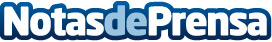 Las mujeres de entre 30 y 50, las más interesadas en perder peso durante el confinamiento, según un informeArkopharma Laboratorios obtiene los primeros resultados de su canal de nutricionistas a distancia puesto en marcha durante el confinamientoDatos de contacto:Mª Luz García ToroArkopharma649 975 226 Nota de prensa publicada en: https://www.notasdeprensa.es/las-mujeres-de-entre-30-y-50-las-mas Categorias: Nacional Nutrición Industria Farmacéutica Sociedad http://www.notasdeprensa.es